First Name of Application CV No 1643118Whatsapp Mobile: +971504753686 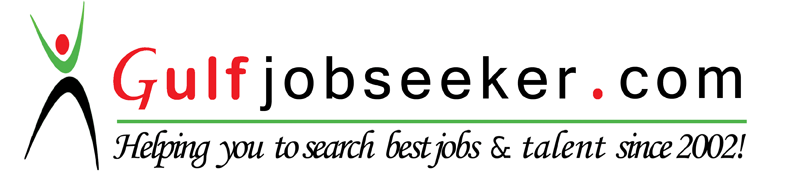 To get contact details of this candidate Purchase our CV Database Access on this link.http://www.gulfjobseeker.com/employer/services/buycvdatabase.php Education Bachelor degree in Hotel Management Albalqa applied university college aqaba  - Jordan (2002 to 2004).Diploma in hotel management the intermediate university college 2000-2002.   Language Arabic       (Mother Tongue)English      (very good )Professional QualificationsFIDELIO Opera 4 Microsoft Office Computer skillsOnQJob ProfileWorking under pressure. Meet deadline. Flexibility in multitasking.Working as Team player.Ambitious and willing to travel.Computer skills.High follow up for all pending related to work.Active.Dependable.Good handling for the issues.Creative.  Organized. Loyal to work . Training Course Management training program for one year 2006-2007professional ethicsSupervisory skillsUp-selling skills in theTrain the trainer